Комплекс упражнений утренней зарядки для детейХодьба на месте. Зарядка выполняется 60 секунд. Ноги не должны быть далеко друг от друга, руки можно опустить или положить на пояс. Наклоны вперед. Упражнение выполняется 6-8 раз. Ноги раздвинуть пошире, руки касаются плеч. 1) на вдохе нагнуться вперед и потянуть руки в стороны.2) выдохнув, поставить руки и ноги в исходное положение. Ноги разводятся в стороны. На упражнение отводится 8-9 подходов. В начале упражнения встать нужно прямо и опустить руки по швам. на вдохе руки развести в стороны, одну ногу отодвинуть влево, на втором подходе нога отводится вправо. Касание пола. Выполняется 9-10 раз. Ноги на ширине плеч руки вытянуты вдоль туловища. 1) на вдохе делается наклон вперед и руки касаются пола 2) на выдохе тело поднимается и принимает изначальное положение. Касание ног. Упражнение выполняется до 8-15 раз. Начальное положение ноги поставить на ширину плеч, руки по швам.1) делаются наклоны, касаясь правой рукой левой ноги и, наоборот, при этом вторая рука отводится в сторону. 2) возвращение в исходное положение. 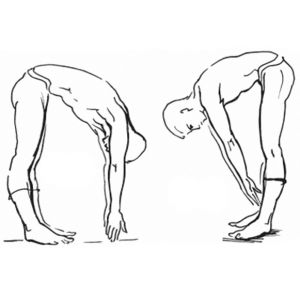 